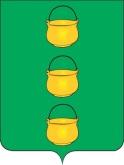 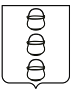 ГЛАВА
 ГОРОДСКОГО ОКРУГА КОТЕЛЬНИКИ
 МОСКОВСКОЙ ОБЛАСТИПОСТАНОВЛЕНИЕ13.09.2018 № 790-ПГг. КотельникиО внесении изменений в постановление администрации городского округа Котельники Московской области от 23.09.2016 № 2156-ПА «Об утверждении муниципальной программы «Культура городского округа Котельники Московской области на 2017-2021 годы»На основании Постановления Правительства Московской области  от  25.10.2016 № 787/39 «Об утверждении  государственной программы московской области «Культура  Подмосковья» на 2017-2021 годы» (в ред. постановлений Правительства от 14.02.2017 № 95/6, от 21.03.2017 № 185/9, от 25.04.2017 № 306/14,от 30.05.2017 № 394/18, от 27.06.2017 № 517/22, от 29.08.2017 № 707/31, от 26.09.2017 № 782/35, от 17.10.2017 № 857/38, от 29.11.2017 № 973/43, от 30.01.2018 № 62/4, от 27.02.2018 № 120/8,  от  04.06.2018 №  354/20,  от 21.08.2018 № 548/30)  и во исполнение постановления главы    городского округа Котельники Московской области от 02.07.2014 №606-ПГ «Об утверждении порядка разработки, реализации и оценки эффективности муниципальных программ городского округа Котельники Московской области» (в редакции постановлений администрации городского округа Котельники Московской области от  07.09.2015 № 639-ПА, от 29.01.2016 № 140-ПА, от 24.06.2016 № 1563-ПА, от 27.12.2016 № 2551-ПА, главы городского округа Котельники Московской области от 24.11.2017 №633-ПГ) постановляю:1. Внести в муниципальную программу городского округа Котельники Московской   области «Культура   городского   округа   Котельники Московской области на 2017-2021 годы», утвержденную постановлением администрации  городского округа Котельники Московской области от 23.09.2016 №2156-ПА «Об утверждении муниципальной программы «Культура городского округа Котельники Московской области на 2017-2021 годы» (в редакции постановлений администрации городского округа Котельники Московской области от 05.04.2017 №306-ПА, главы городского округа Котельники Московской области от 13.06.2017 №175-ПГ, 12.09.2015 №409-ПГ, от 15.09.2017 №423-ПГ, от 20.12.2017 № 715-ПГ, от 28.12.2017 №838-ПГ, 07.03.2018 № 166-ПГ, от 27.03.2018 № 249-ПГ, от 07.05.2018 № 352-ПГ) (далее – Постановление), следующие изменения:1.1. Раздел Паспорта муниципальной программы «Культура городского округа Котельники Московской области на 2017-2021 годы» изложить в новой редакции:Далее слова «Заместитель главы городского округа Котельники Булгаков А.А.» по тексту читать: «Заместитель главы администрации городского округа Котельники Московской области».1.2. Раздел 5 Планируемые результаты реализации муниципальной программы «Культура городского округа Котельники Московской области на 2017-2021 годы» изложить в  новой редакции  (приложение 1).1.3. Раздел 6 Методика расчета значений планируемых результатов реализации муниципальной программы изложить  в новой  редакции (приложение 2).1.4. Раздел паспорта муниципальной подпрограммы «Обеспечение деятельности учреждений в сфере культуры» «Объем финансирования муниципальной подпрограммы, в том числе по годам и источникам финансирования» изложить в новой редакции:1.5. Приложение №1 к муниципальной подпрограмме «Обеспечение деятельности учреждений в сфере культуры» «Перечень мероприятий муниципальной подпрограммы «Обеспечение деятельности учреждений в сфере культуры» изложить в новой редакции (приложение 3)2. Отделу муниципальной информационной политики обеспечить официальное опубликование настоящего постановления в газете «Котельники Сегодня» и размещение на Интернет-портале администрации городского округа Котельники Московской области в сети интернет.3. Контроль за выполнением настоящего постановления возложить на и.о. заместителя главы администрации городского округа Котельники Московской области И.М.Кузьмину.Временно исполняющийполномочия главыгородского округа Котельники Московской области                                                                       А.А. БулгаковИ.о.заместителя главы администрации		                                                  И.М.Кузьмина«____»_________2018г.Начальник управления финансов                                                      И.А. Гуреева«____»_________2018г.Начальник управления делами                                                      Н.В.Бощеван«____»_________2018г.Начальник отдела экономики, поддержки малого и среднего предпринимательства                                                      М.Г. Суслина«____»_________2018г.Отдел правовой работы и нормотворчества правового управления______________________________________Заместитель начальника управления –начальник отдела культуры, спорта и молодежной политики управления развития отраслей социальной сферы          ____________________   Е.В. Литвинова «____»_________2018г.8 (498) 742-02-44Рассылка:1 экз. – в дело2 экз. -  в управление развития отраслей социальной сферы1 экз. – в прокуратуру1 экз. –  управление финансов,2 экз. –  отдел экономики поддержки малого и среднего предпринимательстваПриложение 1к постановлению главы городского округа Котельники Московской областиот 13.09.2018 № 790-ПГ5. Планируемые результаты реализации муниципальной программы ««Культура городского округа Котельники Московской области на 2017-2021 годы»Приложение 2к постановлению главы городского округа Котельники Московской областиот 13.09.2018 № 790-ПГ6. Методика расчета значений планируемых результатов реализации муниципальной программыПриложение 3к постановлению главы городского округа Котельники Московской областиот 13.09.2018 № 790-ПГПриложение 1к муниципальной подпрограмме«Обеспечение деятельности учреждений в сфере культуры»Перечень мероприятий муниципальной подпрограммы «Обеспечение деятельности учреждений в сфере культуры» Заместитель начальника управления –начальник отдела культуры, спорта и молодежной политики управления развития отраслей социальной сферы                                                                                                                            Е.В. ЛитвиноваКоординатор подпрограммыЗаместитель главы  администрации городского округа Котельники Московской области  Заместитель главы  администрации городского округа Котельники Московской области  Заместитель главы  администрации городского округа Котельники Московской области  Заместитель главы  администрации городского округа Котельники Московской области  Заместитель главы  администрации городского округа Котельники Московской области  Заместитель главы  администрации городского округа Котельники Московской области  Муниципальный заказчик подпрограммыОтдел культуры, спорта и молодежной политики управления развития отраслей социальной сферы администрации городского округа КотельникиОтдел культуры, спорта и молодежной политики управления развития отраслей социальной сферы администрации городского округа КотельникиОтдел культуры, спорта и молодежной политики управления развития отраслей социальной сферы администрации городского округа КотельникиОтдел культуры, спорта и молодежной политики управления развития отраслей социальной сферы администрации городского округа КотельникиОтдел культуры, спорта и молодежной политики управления развития отраслей социальной сферы администрации городского округа КотельникиОтдел культуры, спорта и молодежной политики управления развития отраслей социальной сферы администрации городского округа КотельникиЦель муниципальной программыСохранение единого культурного пространства;Сохранение единого культурного пространства;Сохранение единого культурного пространства;Сохранение единого культурного пространства;Сохранение единого культурного пространства;Сохранение единого культурного пространства;Перечень подпрограммПодпрограмма I. «Обеспечение деятельности учреждений  в сфере культуры».Подпрограмма  II. « Развитие библиотечного дела».Подпрограмма III. «Мероприятия по укреплению материально-технической базы муниципальных учреждений сферы культуры»Подпрограмма IV «Парки городского округа Котельники»Подпрограмма I. «Обеспечение деятельности учреждений  в сфере культуры».Подпрограмма  II. « Развитие библиотечного дела».Подпрограмма III. «Мероприятия по укреплению материально-технической базы муниципальных учреждений сферы культуры»Подпрограмма IV «Парки городского округа Котельники»Подпрограмма I. «Обеспечение деятельности учреждений  в сфере культуры».Подпрограмма  II. « Развитие библиотечного дела».Подпрограмма III. «Мероприятия по укреплению материально-технической базы муниципальных учреждений сферы культуры»Подпрограмма IV «Парки городского округа Котельники»Подпрограмма I. «Обеспечение деятельности учреждений  в сфере культуры».Подпрограмма  II. « Развитие библиотечного дела».Подпрограмма III. «Мероприятия по укреплению материально-технической базы муниципальных учреждений сферы культуры»Подпрограмма IV «Парки городского округа Котельники»Подпрограмма I. «Обеспечение деятельности учреждений  в сфере культуры».Подпрограмма  II. « Развитие библиотечного дела».Подпрограмма III. «Мероприятия по укреплению материально-технической базы муниципальных учреждений сферы культуры»Подпрограмма IV «Парки городского округа Котельники»Подпрограмма I. «Обеспечение деятельности учреждений  в сфере культуры».Подпрограмма  II. « Развитие библиотечного дела».Подпрограмма III. «Мероприятия по укреплению материально-технической базы муниципальных учреждений сферы культуры»Подпрограмма IV «Парки городского округа Котельники»Объем финансирования муниципальной программы, в том числе по годам:Расходы (тыс. рублей)Расходы (тыс. рублей)Расходы (тыс. рублей)Расходы (тыс. рублей)Расходы (тыс. рублей)Расходы (тыс. рублей)Объем финансирования муниципальной программы, в том числе по годам:Всего2017 год2018 год2019 год2020 год2021 годВсего524 270,299 095,598 323,7102 944,0104 240,0119 667,0Средства бюджета городского округа Котельники520 453,298 146,595 455,7102 944,0104 240,0119 667,0Средства бюджета Московской области3 817,0949,02 8680,00,00,0Средства федерального бюджета000000Внебюджетные источники000000Координатор подпрограммы Заместитель главы  администрации городского округа Котельники Московской области  Заместитель главы  администрации городского округа Котельники Московской области  Заместитель главы  администрации городского округа Котельники Московской области  Заместитель главы  администрации городского округа Котельники Московской области  Заместитель главы  администрации городского округа Котельники Московской области  Заместитель главы  администрации городского округа Котельники Московской области  Заместитель главы  администрации городского округа Котельники Московской области  Заместитель главы  администрации городского округа Котельники Московской области  Муниципальный заказчик подпрограммыОтдел культуры, спорта и молодежной политики управления развития отраслей социальной сферы Администрации городского округа КотельникиОтдел культуры, спорта и молодежной политики управления развития отраслей социальной сферы Администрации городского округа КотельникиОтдел культуры, спорта и молодежной политики управления развития отраслей социальной сферы Администрации городского округа КотельникиОтдел культуры, спорта и молодежной политики управления развития отраслей социальной сферы Администрации городского округа КотельникиОтдел культуры, спорта и молодежной политики управления развития отраслей социальной сферы Администрации городского округа КотельникиОтдел культуры, спорта и молодежной политики управления развития отраслей социальной сферы Администрации городского округа КотельникиОтдел культуры, спорта и молодежной политики управления развития отраслей социальной сферы Администрации городского округа КотельникиОтдел культуры, спорта и молодежной политики управления развития отраслей социальной сферы Администрации городского округа КотельникиИсточники финансирования подпрограммы по годам реализации и  главным распорядителям  бюджетных средств, в том числе по годам Главный распорядитель бюджетных средствРасходы (тыс. рублей)Расходы (тыс. рублей)Расходы (тыс. рублей)Расходы (тыс. рублей)Источники финансирования подпрограммы по годам реализации и  главным распорядителям  бюджетных средств, в том числе по годам Главный распорядитель бюджетных средствИсточник финансированияВсего2017 год2018 год2019 год2020 год2021 годГлавный распорядитель бюджетных средствВсего, в том числе 497 360,795 93991 520,797 29498 590114 017Администрация городского округа КотельникиСредства бюджетов городского округа Котельники  493 543,794 99088 652,797 29498 590114 017Министерство Культуры Московской областиСредства бюджета Московской области3 8179492 868000Средства федерального бюджета000000Внебюджетные источники000000№ п/пПланируемые результаты реализации муниципальной программыТип показателя*ЕдиницаизмеренияБазовое значение показателя на начало реализации подпрограммыПланируемое значение показателя по годам реализацииПланируемое значение показателя по годам реализацииПланируемое значение показателя по годам реализацииПланируемое значение показателя по годам реализацииПланируемое значение показателя по годам реализацииПланируемое значение показателя по годам реализацииПланируемое значение показателя по годам реализацииПланируемое значение показателя по годам реализацииПланируемое значение показателя по годам реализацииНомер основного мероприятия в перечне мероприятий подпрограммыНомер основного мероприятия в перечне мероприятий подпрограммы№ п/пПланируемые результаты реализации муниципальной программыТип показателя*ЕдиницаизмеренияБазовое значение показателя на начало реализации подпрограммы2017 год2018 год2019 год2020 год2020 год2020 год20121 год20121 год20121 годНомер основного мероприятия в перечне мероприятий подпрограммыНомер основного мероприятия в перечне мероприятий подпрограммы1234567899910101011111.Подпрограмма I. «Обеспечение деятельности учреждений  в сфере культуры»Подпрограмма I. «Обеспечение деятельности учреждений  в сфере культуры»Подпрограмма I. «Обеспечение деятельности учреждений  в сфере культуры»Подпрограмма I. «Обеспечение деятельности учреждений  в сфере культуры»Подпрограмма I. «Обеспечение деятельности учреждений  в сфере культуры»Подпрограмма I. «Обеспечение деятельности учреждений  в сфере культуры»Подпрограмма I. «Обеспечение деятельности учреждений  в сфере культуры»Подпрограмма I. «Обеспечение деятельности учреждений  в сфере культуры»Подпрограмма I. «Обеспечение деятельности учреждений  в сфере культуры»Подпрограмма I. «Обеспечение деятельности учреждений  в сфере культуры»Подпрограмма I. «Обеспечение деятельности учреждений  в сфере культуры»Подпрограмма I. «Обеспечение деятельности учреждений  в сфере культуры»Подпрограмма I. «Обеспечение деятельности учреждений  в сфере культуры»Подпрограмма I. «Обеспечение деятельности учреждений  в сфере культуры»Подпрограмма I. «Обеспечение деятельности учреждений  в сфере культуры»1.1.Соотношение средней заработной платы работников муниципальных учреждений культуры к средней заработной плате в Московской областиОтраслевой показатель%80,291,190,790,990,990,990,990,990,990,990,91.31.2.Отношение средней заработной платы работников муниципальных учреждений культуры за период с сентября по декабрь к средней заработной плате работников муниципальных учреждений культуры за 1 квартал текущего годаОтраслевой показателькоэффициент11,051,05111111111.31.3.Уровень фактической обеспеченности клубами и учреждениями клубного типа от нормативной потребностиОтраслевой показатель%10010010010010010010010010010010041.4.Количество постоянно действующих клубных формированийОтраслевой показательЕд.959910110210210310310310410410441.5.Наполняемость кружков, коллективовОтраслевой показательЧел.1 5891 6401 6691 6751 6751 6801 6801 6801 6851 6851 68541.6.Доля населения, участвующего в коллективах народного творчества и школах искусствПриоритетный%4,494,34,264,244,244,224,224,224,24,24,241.7.Количество мероприятий в год (спектакли, концерты, тематические программы и т. д.)ПриоритетныйЕд.26026827127427427727727728028028041.8.Количество участников культурно-массовых мероприятийПриоритетныйЧел.31 60035 60036 66837 76837 76838 90138 90138 90140 06840 06840 06841.9.Организация библиотечного обслуживания населения (кол-во посещений)ПриоритетныйТыс. чел94,194,394,594,694,694,794,794,794,894,894,831.10.Число пользователей библиотекПриоритетныйТыс. чел10,910,9310,9410,9510,9510,9610,9610,9610,9710,9710,9731.11Уровень фактической обеспеченности библиотеками от нормативной потребностиПриоритетный%10010010010010010010010010010010031.12.Соотношение средней заработной платы работников учреждений культуры к среднемесячной начисленной заработной плате наемных работников в организациях, у индивидуальных предпринимателей и физических лиц (среднемесячному доходу от трудовой деятельности) в Московской областиОтраслевой показатель%10010010010010010010010010010010021.13Организация предоставления дополнительного образования детей в области культуры и искусстваПриоритетныйЧел.32036038038038038038038038038038051.14.Количество посещений организаций культуры по отношению к уровню 2010показатель к соглашению с ФОИВпроцент100-1150000000042.Подпрограмма  II. « Развитие библиотечного дела»Подпрограмма  II. « Развитие библиотечного дела»Подпрограмма  II. « Развитие библиотечного дела»Подпрограмма  II. « Развитие библиотечного дела»Подпрограмма  II. « Развитие библиотечного дела»Подпрограмма  II. « Развитие библиотечного дела»Подпрограмма  II. « Развитие библиотечного дела»Подпрограмма  II. « Развитие библиотечного дела»Подпрограмма  II. « Развитие библиотечного дела»Подпрограмма  II. « Развитие библиотечного дела»Подпрограмма  II. « Развитие библиотечного дела»Подпрограмма  II. « Развитие библиотечного дела»Подпрограмма  II. « Развитие библиотечного дела»Подпрограмма  II. « Развитие библиотечного дела»Подпрограмма  II. « Развитие библиотечного дела»2.1.Макропоказатель подпрограммы. Обеспечение роста числа пользователей библиотек  городского округа Котельники Московской области Отраслевой показательчеловек10,9310,9310,9410,9510,9510,9610,9610,9610,9710,9710,9712.2.Количество посещений библиотек (на 1 жителя в год)показатель к соглашению с ФОИВпосещение94,394,394,494,594,594,694,694,694,794,794,712.3.Библиотечный фонд (с учетом списания и новых поступлений)ПриоритетныйТыс. экз.72,572,973,173,373,373,573,573,573,773,773,712.4.Выдано экземпляровПриоритетныйТыс. экз.236,5236,5236,5236,5236,5236,5236,5236,5236,5236,5236,512.5.Увеличение количества предоставляемых услуг библиотеками в городском округе Котельники в электронном видеПриоритетный%10010010010010010010010010010010022.6.Количество посещений организаций культуры по отношению к уровню 2010 (подключение муниципальных общедоступных библиотек к Интернету)показатель к соглашению с ФОИВ%100-115--------12.7.Увеличение числа посещений муниципальных библиотекОтраслевой показательпроцент--115117117120120120122122122        22.8.Увеличение количества библиотек, внедривших стандарты деятельности библиотеки нового форматаОбращение Губернатора Московской областиединица01040686880808010010010012.9.Доля муниципальных библиотек Московской области, соответствующих требованиям к условиям деятельности библиотек Московской области (стандарту)Отраслевой показатель%13-20303050505080808013.Подпрограмма III. «Мероприятия по укреплению материально-технической базы муниципальных учреждений сферы культуры»Подпрограмма III. «Мероприятия по укреплению материально-технической базы муниципальных учреждений сферы культуры»Подпрограмма III. «Мероприятия по укреплению материально-технической базы муниципальных учреждений сферы культуры»Подпрограмма III. «Мероприятия по укреплению материально-технической базы муниципальных учреждений сферы культуры»Подпрограмма III. «Мероприятия по укреплению материально-технической базы муниципальных учреждений сферы культуры»Подпрограмма III. «Мероприятия по укреплению материально-технической базы муниципальных учреждений сферы культуры»Подпрограмма III. «Мероприятия по укреплению материально-технической базы муниципальных учреждений сферы культуры»Подпрограмма III. «Мероприятия по укреплению материально-технической базы муниципальных учреждений сферы культуры»Подпрограмма III. «Мероприятия по укреплению материально-технической базы муниципальных учреждений сферы культуры»Подпрограмма III. «Мероприятия по укреплению материально-технической базы муниципальных учреждений сферы культуры»Подпрограмма III. «Мероприятия по укреплению материально-технической базы муниципальных учреждений сферы культуры»Подпрограмма III. «Мероприятия по укреплению материально-технической базы муниципальных учреждений сферы культуры»Подпрограмма III. «Мероприятия по укреплению материально-технической базы муниципальных учреждений сферы культуры»Подпрограмма III. «Мероприятия по укреплению материально-технической базы муниципальных учреждений сферы культуры»Подпрограмма III. «Мероприятия по укреплению материально-технической базы муниципальных учреждений сферы культуры»3.1.Увеличение численности участников культурно – досуговых мероприятийотраслевой показатель%5555555551113.2. Доля муниципальных учреждений культуры, здания которых находятся в аварийном состоянии или требуют капитального ремонта, в общем количестве муниципальных учреждений культурыПриоритетный%0000000002223.3.Модернизация материально-технической базы объектов культуры путем строительства, реконструкции, проведения капитального ремонта, технического переоснащения муниципальных учреждений культуры современным непроизводственным оборудованием,  приобретение зданий для последующего размещения культурно-досуговых учреждений Обращение Губернатора Московской области, 
приоритетный показательединица0001000001113.4.Увеличение доли учреждений клубного типа, соответствующих Требованиям к условиям деятельности культурно-досуговых учреждений Московской областиОтраслевой показатель%-131516,517,217,218,118,118,11113.5.Доля муниципальных библиотек Московской области, соответствующих требованиям к условиям деятельности библиотек Московской области (стандарту)Отраслевой показатель%13-203050508080801114Подпрограмма IV «Парки городского округа Котельники»Подпрограмма IV «Парки городского округа Котельники»Подпрограмма IV «Парки городского округа Котельники»Подпрограмма IV «Парки городского округа Котельники»Подпрограмма IV «Парки городского округа Котельники»Подпрограмма IV «Парки городского округа Котельники»Подпрограмма IV «Парки городского округа Котельники»Подпрограмма IV «Парки городского округа Котельники»Подпрограмма IV «Парки городского округа Котельники»Подпрограмма IV «Парки городского округа Котельники»Подпрограмма IV «Парки городского округа Котельники»Подпрограмма IV «Парки городского округа Котельники»Подпрограмма IV «Парки городского округа Котельники»Подпрограмма IV «Парки городского округа Котельники»Подпрограмма IV «Парки городского округа Котельники»4.1.Количество созданных парков культуры и отдыха на территории Московской области, единицПриоритетный00010000000001114.2.Количество благоустроенных парков культуры и отдыха на территории Московской области, единицПриоритетный00010000002224.3.Соответствие нормативу обеспеченности парками культуры и отдыхаОбращение Губернатора Московской области, приоритетный показатель00010000002224.4.Увеличение количества посетителей парков культуры и отдыхаПриоритетный000100105105105105105105111№ п/пНаименование показателяОпределениеЕдиница измерения1Подпрограмма I. «Обеспечение деятельности учреждений  в сфере культуры»Подпрограмма I. «Обеспечение деятельности учреждений  в сфере культуры»Подпрограмма I. «Обеспечение деятельности учреждений  в сфере культуры»1.1Соотношение средней заработной платы работников муниципальных учреждений культуры к средней заработной плате в Московской областиСк = Зк /Змо х 100%, где:
Ск – соотношение средней заработной платы работников государственных учреждений культуры к средней заработной плате в Московской области;
Зк – средняя заработная плата работников муниципальных учреждений культуры Змо – средняя заработная плата в Московской области%1.2Отношение средней заработной платы работников муниципальных учреждений культуры за период с сентября по декабрь к средней заработной плате работников муниципальных учреждений культуры за 1 квартал текущего годаОк = Зк /Змо х 100%, где:Ок – отношение средней заработной платы работников муниципальных учреждений культуры за период с сентября по декабрь к средней заработной плате работников муниципальных учреждений культуры за 1 квартал текущего года Зк – средняя заработная плата работников муниципальных учреждений культуры за период с сентября по декабрьЗмо – средняя заработная плата работников муниципальных учреждений культуры за 1 квартал текущего года11.3Уровень фактической обеспеченности клубами и учреждениями клубного типа от нормативной потребностиДля городских округов мощностная характеристика центрального ( окружного) учреждения культурно-досугового типа определяется исходя из численности населения городского округа, но должна составлять не менее 500 зрительских мест. (Распоряжение Правительства РФ от 23.11.2009 N 1767-р «О внесении изменений в распоряжение Правительства РФ от 19.10.1999 N 1683-р»)%1.4Количество постоянно действующих клубных формированийКоличество постоянно действующих клубных формирований согласно мониторингу результатов работы МАУ «Культурный комплекс «Котельники»», МАУ «ДК Белая Дача»ед.1.5Наполняемость кружков, коллективовЧисло участников культурно-досуговых формирований учреждений культуры городского округа Котельники на конец годаФорма 7-НКчел.1.6Доля населения, участвующего в коллективах народного творчества и школах искусствДн=Н+Ш/Чср×100% Дн – доля населения, участвующего в коллективах народного творчества и школах искусств (процентов); Н – численность участников в клубных формированиях учреждений культурно-досугового типа (из формы 7-НК (свод), строка 01, гр.35, данные оперативного мониторинга); Ш – количество учащихся в школах искусств (форма 1-ДМШ, форма 1-ДО (для школ искусств, подведомственных органам управления образованием), данные оперативного мониторинга); Чср – среднегодовая численность населения в муниципальном образовании (данные Мособлстата).%1.7Количество мероприятий в год (спектакли концерты, тематические программы и т.д.)Количество культурно - массовых мероприятий в годФорма 7-НКед.1.8Количество участников  культурно-массовых мероприятийЧисленность участников культурно-массовых мероприятий, проводимых учреждениями культурыГодовой отчет, журнал учета мероприятийчел.1.9Организация библиотечного обслуживания населения Кол-во посещений в годФорма 6-НКтыс. чел. 1.10Число пользователей библиотекЧисло зарегистрированных пользователей в сети библиотечной системыФорма 6-НКтыс. чел. 1.11Уровень фактической обеспеченности библиотеками от нормативной потребностиГородской округ с численностью населения до 50 тыс. человек – 1 на 1 населенный пункт(Распоряжение Правительства РФ от 23.11.2009 N 1767-р «О внесении изменений в распоряжение Правительства РФ от 19.10.1999 N 1683-р»)%1.12Соотношение средней заработной платы работников учреждений культуры к среднеме6сячной начисленной заработной плате наемных работников в организациях, у индивидуальных предпринимателей и физических лиц (среднемесячному доходу от трудовой деятельности) в Московской области,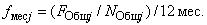 где:
 - среднемесячная начисленная заработная плата наемных работников в организациях, у индивидуальных предпринимателей и физических лиц в Московской области (руб.);
 - годовой фонд оплаты труда всех наёмных работников Московской области (руб.);
 - общая численность всех наемных работников Московской области (чел.).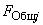 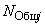 %1.13Организация предоставления дополнительного образования детей в области культуры и искусстваЧисленность учащихся в учреждениях дополнительного образования в сфере культурыФорма 1-ДМШчел.1.14Количество посещений организаций культуры по отношению к уровню 2010I = Пт.г / П2010 x 100,где:I - количество посещений организаций культуры по отношению к уровню 2010;Пт.г. - количество посещений организаций культуры, в текущем году, ед.;П2010 - количество посещений организаций культуры в 2010 году, ед.%2Подпрограмма  II. « Развитие библиотечного дела»Подпрограмма  II. « Развитие библиотечного дела»Подпрограмма  II. « Развитие библиотечного дела»2.1Макропоказатель подпрограммы.
Обеспечение роста числа пользователей библиотек муниципальных образований Московской области Число посетителей библиотекчеловек2.2Количество посещений библиотек (на 1 жителя в год)  муниципальных образований Московской области ПБ = П/Н, где
П – количество посещений;
Н – численность населения  муниципальных образований Московской области посещение2.3Библиотечный фонд (с учетом списания и новых поступлений)Количество экземпляров на конец предыдущего отчетного года + поступило экземпляров за отчетный год – выбыло экземпляров за отчетный год тыс. экз. 2.4Выдано экземпляровВыдано экземпляров за отчетный годФорма 6-НКтыс. экз.2.5Увеличение количества предоставляемых услуг библиотеками в городском округе Котельники в электронном видеСреднегодовое число предоставляемых услуг библиотеками городского округа Котельники в электронном виде к предыдущему*100%2.6Количество посещений организаций культуры по отношению к уровню 2010 (подключение муниципальных общедоступных библиотек к Интернету)I = (Кт.г + Бт.г.) / (К2010 + Б2010) x 100,где:I - количество посещений организаций культуры по отношению к уровню 2010;Кт.г. - количество участников клубных формирований в текущем году, ед.;Бт.г. - число посещений библиотек в текущем году, ед.;К2010 - количество посещений организаций культуры в 2010 году, ед.;Б2010 - число посещений библиотек в 2010 году, ед.%2.7Увеличение числа посещений муниципальных библиотекПб = (Б т.г. / Б баз) / 100,где:Пб - число посещений библиотек  городского округа Котельники Московской области;Б т.г. - количество посещений  библиотек  городского округа Котельники Московской области, участников ведомственного проекта "Перезагрузка библиотек Подмосковья" текущего года;Б баз - количество посещений библиотек городского округа Котельники Московской области, участников ведомственного проекта "Перезагрузка библиотек Подмосковья" базового года (2017 год)%2.8Увеличение количества библиотек, внедривших стандарты деятельности библиотеки нового форматаколичество библиотек, внедривших стандарты деятельности библиотеки нового форматаединица2.9Доля муниципальных библиотек Московской области, соответствующих требованиям к условиям деятельности библиотек Московской области (стандарту)С = Вс / В,где:С - доля муниципальных библиотек Московской области, соответствующих стандарту;Вс - количество муниципальных библиотек Московской области, соответствующих стандарту;В - количество муниципальных библиотек Московской области%3Подпрограмма III. «Мероприятия по укреплению материально-технической базы муниципальных учреждений сферы культуры»Подпрограмма III. «Мероприятия по укреплению материально-технической базы муниципальных учреждений сферы культуры»Подпрограмма III. «Мероприятия по укреплению материально-технической базы муниципальных учреждений сферы культуры»3.1Увеличение численности участников культурно - досуговых мероприятий.Численность участников культурно-массовых мероприятий, проводимых учреждениями культуры в год к предыдущему отчетному годуГодовой отчет, журнал учет мероприятий%3.2Доля муниципальных учреждений культуры, здания которых находятся в аварийном состоянии или требуют капитального ремонта, в общем количестве муниципальных учреждений культуры;(Аварийные здания + здания, требующие капитального ремонта)/ общая число зданий*100% 3.3Модернизация материально-технической базы объектов культуры путем строительства, реконструкции, проведения капитального ремонта, технического переоснащения муниципальных учреждений культуры современным непроизводственным оборудованием,  приобретение зданий для последующего размещения культурно-досуговых учрежденийКоличество введенных в эксплуатацию построенных или отремонтированных объектов культурыединица3.4Увеличение доли учреждений клубного типа, соответствующих Требованиям к условиям деятельности культурно-досуговых учреждений Московской областиС=Вс/В*100,где:С – доля культурно-досуговых учреждений Московской области, соответствующих стандарту;Вс – количество муниципальных культурно-досуговых учреждений Московской области, соответствующих стандарту;В – количество сетевых единиц культурно-досуговых учреждений Московской области%3.5Доля муниципальных библиотек Московской области, соответствующих требованиям к условиям деятельности библиотек Московской области (стандарту)С = Вс / В,где:С - доля муниципальных библиотек Московской области, соответствующих стандарту;Вс - количество муниципальных библиотек Московской области, соответствующих стандарту;В - количество муниципальных библиотек Московской области%4Подпрограмма IV «Парки городского округа Котельники»Подпрограмма IV «Парки городского округа Котельники»Подпрограмма IV «Парки городского округа Котельники»4.1Количество созданных парков культуры и отдыха на территории Московской областиКоличество парков, получивших правовой статус юридического лицаединиц4.2Количество благоустроенных парков культуры и отдыха на территории Московской области Количество парков, соответствующих требованиям Регионального паркового стандартаединиц4.3Соответствие нормативу обеспеченности парками культуры и отдыхаНо = Фо / Нп x 100,где:Но - соответствие нормативу обеспеченности парками культуры и отдыха;Нп - нормативная потребность;Фо - фактическая обеспеченность парками культуры и отдыхапроцент4.4Увеличение количества посетителей парков культуры и отдыхаКпп% = Ко / Кп x 100%,где:Кпп - количество посетителей по отношению к базовому году;Ко - количество посетителей в отчетном году, тыс. чел.;Кп - количество посетителей в базовом году, тыс. чел.процент по отношению к базовому году№   
п/пМероприятия по реализации  
подпрограммыСрок  исполнения мероприятияИсточники финансированияОбъём финансирования мероприятия в году, предшествующему году начала реализации муниципальной программы (тыс. руб.)Всего (тыс. руб.)Объем финансирования по годам (тыс. руб.)Объем финансирования по годам (тыс. руб.)Объем финансирования по годам (тыс. руб.)Объем финансирования по годам (тыс. руб.)Объем финансирования по годам (тыс. руб.)Объем финансирования по годам (тыс. руб.)Объем финансирования по годам (тыс. руб.)Объем финансирования по годам (тыс. руб.)Объем финансирования по годам (тыс. руб.)Объем финансирования по годам (тыс. руб.)Ответственный за выполнение мероприятия подпрограммыРезультаты выполнения мероприятий подпрограммы№   
п/пМероприятия по реализации  
подпрограммыСрок  исполнения мероприятияИсточники финансированияОбъём финансирования мероприятия в году, предшествующему году начала реализации муниципальной программы (тыс. руб.)Всего (тыс. руб.)2017 год2018 год2019 год2019 год2019 год2020 год2020 год2020 год2021 год2021 годОтветственный за выполнение мероприятия подпрограммыРезультаты выполнения мероприятий подпрограммы12345678999101010111112131.Основное мероприятие 1Обеспечение функций муниципальных автономных учреждений культуры городского округа Котельники Московской области2017 - 2021 годыВсего, в том числе:60 561281 711,754 57150 508,454 00054 00054 00054 00054 00054 00068 09368 093Отдел культуры, спорта и молодежной политики управления развития отраслей социальной сферы;МАУ «Культурный комплекс «Котельники»Соотношение средней заработной платы работников муниципальных учреждений культуры к средней заработной плате в Московской областиОтношение средней заработной платы работников муниципальных учреждений культуры за период с сентября по декабрь к средней заработной плате работников муниципальных учреждений культуры за 1 квартал текущего годаСоотношение средней заработной платы работников учреждений культуры к среднемесячной начисленной заработной плате наемных работников в организациях, у индивидуальных предпринимателей и физических лиц (среднемесячному доходу от трудовой деятельности) в Московской области1.Основное мероприятие 1Обеспечение функций муниципальных автономных учреждений культуры городского округа Котельники Московской области2017 - 2021 годыСредства бюджета городского округа Котельники58 542278 803,754 00048 171,454 00054 00054 00054 00054 00054 00068 09368 093Отдел культуры, спорта и молодежной политики управления развития отраслей социальной сферы;МАУ «Культурный комплекс «Котельники»Соотношение средней заработной платы работников муниципальных учреждений культуры к средней заработной плате в Московской областиОтношение средней заработной платы работников муниципальных учреждений культуры за период с сентября по декабрь к средней заработной плате работников муниципальных учреждений культуры за 1 квартал текущего годаСоотношение средней заработной платы работников учреждений культуры к среднемесячной начисленной заработной плате наемных работников в организациях, у индивидуальных предпринимателей и физических лиц (среднемесячному доходу от трудовой деятельности) в Московской области1.Основное мероприятие 1Обеспечение функций муниципальных автономных учреждений культуры городского округа Котельники Московской области2017 - 2021 годыСредства бюджет Московской области2 0192 9085712 33700000000Отдел культуры, спорта и молодежной политики управления развития отраслей социальной сферы;МАУ «Культурный комплекс «Котельники»Соотношение средней заработной платы работников муниципальных учреждений культуры к средней заработной плате в Московской областиОтношение средней заработной платы работников муниципальных учреждений культуры за период с сентября по декабрь к средней заработной плате работников муниципальных учреждений культуры за 1 квартал текущего годаСоотношение средней заработной платы работников учреждений культуры к среднемесячной начисленной заработной плате наемных работников в организациях, у индивидуальных предпринимателей и физических лиц (среднемесячному доходу от трудовой деятельности) в Московской области1.Основное мероприятие 1Обеспечение функций муниципальных автономных учреждений культуры городского округа Котельники Московской области2017 - 2021 годыСредства федерального бюджета000000000000Отдел культуры, спорта и молодежной политики управления развития отраслей социальной сферы;МАУ «Культурный комплекс «Котельники»Соотношение средней заработной платы работников муниципальных учреждений культуры к средней заработной плате в Московской областиОтношение средней заработной платы работников муниципальных учреждений культуры за период с сентября по декабрь к средней заработной плате работников муниципальных учреждений культуры за 1 квартал текущего годаСоотношение средней заработной платы работников учреждений культуры к среднемесячной начисленной заработной плате наемных работников в организациях, у индивидуальных предпринимателей и физических лиц (среднемесячному доходу от трудовой деятельности) в Московской области1.Основное мероприятие 1Обеспечение функций муниципальных автономных учреждений культуры городского округа Котельники Московской области2017 - 2021 годыВнебюджетные источники000000000000Отдел культуры, спорта и молодежной политики управления развития отраслей социальной сферы;МАУ «Культурный комплекс «Котельники»Соотношение средней заработной платы работников муниципальных учреждений культуры к средней заработной плате в Московской областиОтношение средней заработной платы работников муниципальных учреждений культуры за период с сентября по декабрь к средней заработной плате работников муниципальных учреждений культуры за 1 квартал текущего годаСоотношение средней заработной платы работников учреждений культуры к среднемесячной начисленной заработной плате наемных работников в организациях, у индивидуальных предпринимателей и физических лиц (среднемесячному доходу от трудовой деятельности) в Московской области1.1Мероприятие 1Субсидия автономным учреждениям на финансовое обеспечение муниципального задания на оказание муниципальных услуг (выполнение работ)(в т.ч. погашение кредиторской задолженности прошлых периодов)2017 - 2021 годыВсего, в том числе:60 561281 711,754 57150 508,454 00054 00054 00054 00054 00054 00068 09368 093Отдел культуры, спорта и молодежной политики управления развития отраслей социальной сферы;МАУ «Культурный комплекс «Котельники»Соотношение средней заработной платы работников муниципальных учреждений культуры к средней заработной плате в Московской областиОтношение средней заработной платы работников муниципальных учреждений культуры за период с сентября по декабрь к средней заработной плате работников муниципальных учреждений культуры за 1 квартал текущего годаСоотношение средней заработной платы работников учреждений культуры к среднемесячной начисленной заработной плате наемных работников в организациях, у индивидуальных предпринимателей и физических лиц (среднемесячному доходу от трудовой деятельности) в Московской области1.1Мероприятие 1Субсидия автономным учреждениям на финансовое обеспечение муниципального задания на оказание муниципальных услуг (выполнение работ)(в т.ч. погашение кредиторской задолженности прошлых периодов)2017 - 2021 годыСредства бюджета городского округа Котельники58 542278 803,754 00048 171,454 00054 00054 00054 00054 00054 00068 09368 093Отдел культуры, спорта и молодежной политики управления развития отраслей социальной сферы;МАУ «Культурный комплекс «Котельники»Соотношение средней заработной платы работников муниципальных учреждений культуры к средней заработной плате в Московской областиОтношение средней заработной платы работников муниципальных учреждений культуры за период с сентября по декабрь к средней заработной плате работников муниципальных учреждений культуры за 1 квартал текущего годаСоотношение средней заработной платы работников учреждений культуры к среднемесячной начисленной заработной плате наемных работников в организациях, у индивидуальных предпринимателей и физических лиц (среднемесячному доходу от трудовой деятельности) в Московской области1.1Мероприятие 1Субсидия автономным учреждениям на финансовое обеспечение муниципального задания на оказание муниципальных услуг (выполнение работ)(в т.ч. погашение кредиторской задолженности прошлых периодов)2017 - 2021 годыСредства бюджет Московской области2 0192 9085712 33700000000Отдел культуры, спорта и молодежной политики управления развития отраслей социальной сферы;МАУ «Культурный комплекс «Котельники»Соотношение средней заработной платы работников муниципальных учреждений культуры к средней заработной плате в Московской областиОтношение средней заработной платы работников муниципальных учреждений культуры за период с сентября по декабрь к средней заработной плате работников муниципальных учреждений культуры за 1 квартал текущего годаСоотношение средней заработной платы работников учреждений культуры к среднемесячной начисленной заработной плате наемных работников в организациях, у индивидуальных предпринимателей и физических лиц (среднемесячному доходу от трудовой деятельности) в Московской области1.1Мероприятие 1Субсидия автономным учреждениям на финансовое обеспечение муниципального задания на оказание муниципальных услуг (выполнение работ)(в т.ч. погашение кредиторской задолженности прошлых периодов)2017 - 2021 годыСредства федерального бюджета000000000000Отдел культуры, спорта и молодежной политики управления развития отраслей социальной сферы;МАУ «Культурный комплекс «Котельники»Соотношение средней заработной платы работников муниципальных учреждений культуры к средней заработной плате в Московской областиОтношение средней заработной платы работников муниципальных учреждений культуры за период с сентября по декабрь к средней заработной плате работников муниципальных учреждений культуры за 1 квартал текущего годаСоотношение средней заработной платы работников учреждений культуры к среднемесячной начисленной заработной плате наемных работников в организациях, у индивидуальных предпринимателей и физических лиц (среднемесячному доходу от трудовой деятельности) в Московской области1.1Мероприятие 1Субсидия автономным учреждениям на финансовое обеспечение муниципального задания на оказание муниципальных услуг (выполнение работ)(в т.ч. погашение кредиторской задолженности прошлых периодов)2017 - 2021 годыВнебюджетные источники000000000000Отдел культуры, спорта и молодежной политики управления развития отраслей социальной сферы;МАУ «Культурный комплекс «Котельники»Соотношение средней заработной платы работников муниципальных учреждений культуры к средней заработной плате в Московской областиОтношение средней заработной платы работников муниципальных учреждений культуры за период с сентября по декабрь к средней заработной плате работников муниципальных учреждений культуры за 1 квартал текущего годаСоотношение средней заработной платы работников учреждений культуры к среднемесячной начисленной заработной плате наемных работников в организациях, у индивидуальных предпринимателей и физических лиц (среднемесячному доходу от трудовой деятельности) в Московской области2.Основное мероприятие 2Организация библиотечного обслуживания населения городского округа Котельники Московской области2017 - 2021 годыВсего, в том числе:13 80271 02112 91111 38115 11815 11815 11815 57215 57215 57216 03916 039Отдел культуры, спорта и молодежной политики управления развития отраслей социальной сферы;МБУК «ЦБС»Организация библиотечного обслуживания населения (кол-во посещений)Число пользователей библиотекУровень фактической обеспеченности библиотеками от нормативной потребности2.Основное мероприятие 2Организация библиотечного обслуживания населения городского округа Котельники Московской области2017 - 2021 годыСредства бюджета городского округа Котельники13 29770 32912 75010 85015 11815 11815 11815 57215 57215 57216 03916 039Отдел культуры, спорта и молодежной политики управления развития отраслей социальной сферы;МБУК «ЦБС»Организация библиотечного обслуживания населения (кол-во посещений)Число пользователей библиотекУровень фактической обеспеченности библиотеками от нормативной потребности2.Основное мероприятие 2Организация библиотечного обслуживания населения городского округа Котельники Московской области2017 - 2021 годыСредства бюджет Московской области50569216153100000000Отдел культуры, спорта и молодежной политики управления развития отраслей социальной сферы;МБУК «ЦБС»Организация библиотечного обслуживания населения (кол-во посещений)Число пользователей библиотекУровень фактической обеспеченности библиотеками от нормативной потребности2.Основное мероприятие 2Организация библиотечного обслуживания населения городского округа Котельники Московской области2017 - 2021 годыСредства федерального бюджета000000000000Отдел культуры, спорта и молодежной политики управления развития отраслей социальной сферы;МБУК «ЦБС»Организация библиотечного обслуживания населения (кол-во посещений)Число пользователей библиотекУровень фактической обеспеченности библиотеками от нормативной потребности2.Основное мероприятие 2Организация библиотечного обслуживания населения городского округа Котельники Московской области2017 - 2021 годыВнебюджетные источники000000000000Отдел культуры, спорта и молодежной политики управления развития отраслей социальной сферы;МБУК «ЦБС»Организация библиотечного обслуживания населения (кол-во посещений)Число пользователей библиотекУровень фактической обеспеченности библиотеками от нормативной потребности2.1.Мероприятие 1Субсидия бюджетным учреждениям на финансовое обеспечение муниципального  задания на оказание муниципальных услуг (выполнение работ)(в т.ч. погашение кредиторской задолженности прошлых периодов)2017 - 2021 годыВсего, в том числе:13 80271 02112 91111 38115 11815 11815 11815 57215 57215 57216 03916 039Отдел культуры, спорта и молодежной политики управления развития отраслей социальной сферы;МБУК «ЦБС»Организация библиотечного обслуживания населения (кол-во посещений)Число пользователей библиотекУровень фактической обеспеченности библиотеками от нормативной потребности2.1.Мероприятие 1Субсидия бюджетным учреждениям на финансовое обеспечение муниципального  задания на оказание муниципальных услуг (выполнение работ)(в т.ч. погашение кредиторской задолженности прошлых периодов)2017 - 2021 годыСредства бюджета городского округа Котельники13 29770 32912 75010 85015 11815 11815 11815 57215 57215 57216 03916 039Отдел культуры, спорта и молодежной политики управления развития отраслей социальной сферы;МБУК «ЦБС»Организация библиотечного обслуживания населения (кол-во посещений)Число пользователей библиотекУровень фактической обеспеченности библиотеками от нормативной потребности2.1.Мероприятие 1Субсидия бюджетным учреждениям на финансовое обеспечение муниципального  задания на оказание муниципальных услуг (выполнение работ)(в т.ч. погашение кредиторской задолженности прошлых периодов)2017 - 2021 годыСредства бюджет Московской области50569216153100000000Отдел культуры, спорта и молодежной политики управления развития отраслей социальной сферы;МБУК «ЦБС»Организация библиотечного обслуживания населения (кол-во посещений)Число пользователей библиотекУровень фактической обеспеченности библиотеками от нормативной потребности2.1.Мероприятие 1Субсидия бюджетным учреждениям на финансовое обеспечение муниципального  задания на оказание муниципальных услуг (выполнение работ)(в т.ч. погашение кредиторской задолженности прошлых периодов)2017 - 2021 годыСредства федерального бюджета000000000000Отдел культуры, спорта и молодежной политики управления развития отраслей социальной сферы;МБУК «ЦБС»Организация библиотечного обслуживания населения (кол-во посещений)Число пользователей библиотекУровень фактической обеспеченности библиотеками от нормативной потребности2.1.Мероприятие 1Субсидия бюджетным учреждениям на финансовое обеспечение муниципального  задания на оказание муниципальных услуг (выполнение работ)(в т.ч. погашение кредиторской задолженности прошлых периодов)2017 - 2021 годыВнебюджетные источники000000000000Отдел культуры, спорта и молодежной политики управления развития отраслей социальной сферы;МБУК «ЦБС»Организация библиотечного обслуживания населения (кол-во посещений)Число пользователей библиотекУровень фактической обеспеченности библиотеками от нормативной потребности3Основное мероприятие 3Обеспечение функций муниципальных бюджетных учреждений дополнительного образования в сфере культуры и искусства городского округа Котельники Московской области2017 - 2021 годыВсего, в том числе:26 812144 513,328 36729  412,328 06128 06128 06128 90328 90328 90329 77029 770Отдел культуры, спорта и молодежной политики управления развития отраслей социальной сферы;МБУ ДО ДШИ им. В.К. АндрееваСоотношение средней заработной платы работников муниципальных учреждений культуры к средней заработной плате в Московской областиОтношение средней заработной платы работников муниципальных учреждений культуры за период с сентября по декабрь к средней заработной плате работников муниципальных учреждений культуры за 1 квартал текущего годаСоотношение средней заработной платы работников учреждений культуры к среднемесячной начисленной заработной плате наемных работников в организациях, у индивидуальных предпринимателей и физических лиц (среднемесячному доходу от трудовой деятельности) в Московской области3Основное мероприятие 3Обеспечение функций муниципальных бюджетных учреждений дополнительного образования в сфере культуры и искусства городского округа Котельники Московской области2017 - 2021 годыСредства бюджета городского округа Котельники26 137144 296,328 15029  412,328 06128 06128 06128 90328 90328 90329 77029 770Отдел культуры, спорта и молодежной политики управления развития отраслей социальной сферы;МБУ ДО ДШИ им. В.К. АндрееваСоотношение средней заработной платы работников муниципальных учреждений культуры к средней заработной плате в Московской областиОтношение средней заработной платы работников муниципальных учреждений культуры за период с сентября по декабрь к средней заработной плате работников муниципальных учреждений культуры за 1 квартал текущего годаСоотношение средней заработной платы работников учреждений культуры к среднемесячной начисленной заработной плате наемных работников в организациях, у индивидуальных предпринимателей и физических лиц (среднемесячному доходу от трудовой деятельности) в Московской области3Основное мероприятие 3Обеспечение функций муниципальных бюджетных учреждений дополнительного образования в сфере культуры и искусства городского округа Котельники Московской области2017 - 2021 годыСредства бюджет Московской области675217217000000000Отдел культуры, спорта и молодежной политики управления развития отраслей социальной сферы;МБУ ДО ДШИ им. В.К. АндрееваСоотношение средней заработной платы работников муниципальных учреждений культуры к средней заработной плате в Московской областиОтношение средней заработной платы работников муниципальных учреждений культуры за период с сентября по декабрь к средней заработной плате работников муниципальных учреждений культуры за 1 квартал текущего годаСоотношение средней заработной платы работников учреждений культуры к среднемесячной начисленной заработной плате наемных работников в организациях, у индивидуальных предпринимателей и физических лиц (среднемесячному доходу от трудовой деятельности) в Московской области3Основное мероприятие 3Обеспечение функций муниципальных бюджетных учреждений дополнительного образования в сфере культуры и искусства городского округа Котельники Московской области2017 - 2021 годыСредства федерального бюджета000000000000Отдел культуры, спорта и молодежной политики управления развития отраслей социальной сферы;МБУ ДО ДШИ им. В.К. АндрееваСоотношение средней заработной платы работников муниципальных учреждений культуры к средней заработной плате в Московской областиОтношение средней заработной платы работников муниципальных учреждений культуры за период с сентября по декабрь к средней заработной плате работников муниципальных учреждений культуры за 1 квартал текущего годаСоотношение средней заработной платы работников учреждений культуры к среднемесячной начисленной заработной плате наемных работников в организациях, у индивидуальных предпринимателей и физических лиц (среднемесячному доходу от трудовой деятельности) в Московской области3Основное мероприятие 3Обеспечение функций муниципальных бюджетных учреждений дополнительного образования в сфере культуры и искусства городского округа Котельники Московской области2017 - 2021 годыВнебюджетные источники000000000000Отдел культуры, спорта и молодежной политики управления развития отраслей социальной сферы;МБУ ДО ДШИ им. В.К. АндрееваСоотношение средней заработной платы работников муниципальных учреждений культуры к средней заработной плате в Московской областиОтношение средней заработной платы работников муниципальных учреждений культуры за период с сентября по декабрь к средней заработной плате работников муниципальных учреждений культуры за 1 квартал текущего годаСоотношение средней заработной платы работников учреждений культуры к среднемесячной начисленной заработной плате наемных работников в организациях, у индивидуальных предпринимателей и физических лиц (среднемесячному доходу от трудовой деятельности) в Московской области3.1.Мероприятие 1Субсидия бюджетному учреждению дополнительного образования в сфере культуры и искусства на финансовое обеспечение муниципального задания на оказание муниципальной услуги(в т.ч. погашение кредиторской задолженности прошлых периодов)2017 - 2021 годыВсего, в том числе:26 812144 513,328 36729  412,328 06128 06128 06128 90328 90328 90329 77029 770Отдел культуры, спорта и молодежной политики управления развития отраслей социальной сферы;МБУ ДО ДШИ им. В.К. АндрееваСоотношение средней заработной платы работников муниципальных учреждений культуры к средней заработной плате в Московской областиОтношение средней заработной платы работников муниципальных учреждений культуры за период с сентября по декабрь к средней заработной плате работников муниципальных учреждений культуры за 1 квартал текущего годаСоотношение средней заработной платы работников учреждений культуры к среднемесячной начисленной заработной плате наемных работников в организациях, у индивидуальных предпринимателей и физических лиц (среднемесячному доходу от трудовой деятельности) в Московской области3.1.Мероприятие 1Субсидия бюджетному учреждению дополнительного образования в сфере культуры и искусства на финансовое обеспечение муниципального задания на оказание муниципальной услуги(в т.ч. погашение кредиторской задолженности прошлых периодов)2017 - 2021 годыСредства бюджета городского округа Котельники26 137144 296,328 15029  412,328 06128 06128 06128 90328 90328 90329 77029 770Отдел культуры, спорта и молодежной политики управления развития отраслей социальной сферы;МБУ ДО ДШИ им. В.К. АндрееваСоотношение средней заработной платы работников муниципальных учреждений культуры к средней заработной плате в Московской областиОтношение средней заработной платы работников муниципальных учреждений культуры за период с сентября по декабрь к средней заработной плате работников муниципальных учреждений культуры за 1 квартал текущего годаСоотношение средней заработной платы работников учреждений культуры к среднемесячной начисленной заработной плате наемных работников в организациях, у индивидуальных предпринимателей и физических лиц (среднемесячному доходу от трудовой деятельности) в Московской области3.1.Мероприятие 1Субсидия бюджетному учреждению дополнительного образования в сфере культуры и искусства на финансовое обеспечение муниципального задания на оказание муниципальной услуги(в т.ч. погашение кредиторской задолженности прошлых периодов)2017 - 2021 годыСредства бюджет Московской области675217217000000000Отдел культуры, спорта и молодежной политики управления развития отраслей социальной сферы;МБУ ДО ДШИ им. В.К. АндрееваСоотношение средней заработной платы работников муниципальных учреждений культуры к средней заработной плате в Московской областиОтношение средней заработной платы работников муниципальных учреждений культуры за период с сентября по декабрь к средней заработной плате работников муниципальных учреждений культуры за 1 квартал текущего годаСоотношение средней заработной платы работников учреждений культуры к среднемесячной начисленной заработной плате наемных работников в организациях, у индивидуальных предпринимателей и физических лиц (среднемесячному доходу от трудовой деятельности) в Московской области3.1.Мероприятие 1Субсидия бюджетному учреждению дополнительного образования в сфере культуры и искусства на финансовое обеспечение муниципального задания на оказание муниципальной услуги(в т.ч. погашение кредиторской задолженности прошлых периодов)2017 - 2021 годыСредства федерального бюджета000000000000Отдел культуры, спорта и молодежной политики управления развития отраслей социальной сферы;МБУ ДО ДШИ им. В.К. АндрееваСоотношение средней заработной платы работников муниципальных учреждений культуры к средней заработной плате в Московской областиОтношение средней заработной платы работников муниципальных учреждений культуры за период с сентября по декабрь к средней заработной плате работников муниципальных учреждений культуры за 1 квартал текущего годаСоотношение средней заработной платы работников учреждений культуры к среднемесячной начисленной заработной плате наемных работников в организациях, у индивидуальных предпринимателей и физических лиц (среднемесячному доходу от трудовой деятельности) в Московской области3.1.Мероприятие 1Субсидия бюджетному учреждению дополнительного образования в сфере культуры и искусства на финансовое обеспечение муниципального задания на оказание муниципальной услуги(в т.ч. погашение кредиторской задолженности прошлых периодов)2017 - 2021 годыВнебюджетные источники000000000000Отдел культуры, спорта и молодежной политики управления развития отраслей социальной сферы;МБУ ДО ДШИ им. В.К. АндрееваСоотношение средней заработной платы работников муниципальных учреждений культуры к средней заработной плате в Московской областиОтношение средней заработной платы работников муниципальных учреждений культуры за период с сентября по декабрь к средней заработной плате работников муниципальных учреждений культуры за 1 квартал текущего годаСоотношение средней заработной платы работников учреждений культуры к среднемесячной начисленной заработной плате наемных работников в организациях, у индивидуальных предпринимателей и физических лиц (среднемесячному доходу от трудовой деятельности) в Московской области4.Основное мероприятие 4 Создание условий для выявления и развития талантов детей2017 - 2021 годыВсего, в том числе:5026145545454545454545454Отдел культуры,спорта и молодежной политики управления развития отраслей социальной сферы;МАУ «Культурный комплекс «Котельники»Уровень фактической обеспеченности клубами и учреждениями клубного типа от нормативной потребностиКоличество постоянно действующих клубных формированийНаполняемость кружков, коллективовДоля населения, участвующего в коллективах народного творчества и школах искусствКоличество мероприятий в год (спектакли, концерты, тематические программы и т. д.)Количество участников культурно-массовых мероприятий4.Основное мероприятие 4 Создание условий для выявления и развития талантов детей2017 - 2021 годыСредства бюджета городского округа Котельники5026145545454545454545454Отдел культуры,спорта и молодежной политики управления развития отраслей социальной сферы;МАУ «Культурный комплекс «Котельники»Уровень фактической обеспеченности клубами и учреждениями клубного типа от нормативной потребностиКоличество постоянно действующих клубных формированийНаполняемость кружков, коллективовДоля населения, участвующего в коллективах народного творчества и школах искусствКоличество мероприятий в год (спектакли, концерты, тематические программы и т. д.)Количество участников культурно-массовых мероприятий4.Основное мероприятие 4 Создание условий для выявления и развития талантов детей2017 - 2021 годыСредства бюджет Московской области000000000000Отдел культуры,спорта и молодежной политики управления развития отраслей социальной сферы;МАУ «Культурный комплекс «Котельники»Уровень фактической обеспеченности клубами и учреждениями клубного типа от нормативной потребностиКоличество постоянно действующих клубных формированийНаполняемость кружков, коллективовДоля населения, участвующего в коллективах народного творчества и школах искусствКоличество мероприятий в год (спектакли, концерты, тематические программы и т. д.)Количество участников культурно-массовых мероприятий4.Основное мероприятие 4 Создание условий для выявления и развития талантов детей2017 - 2021 годыСредства федерального бюджета000000000000Отдел культуры,спорта и молодежной политики управления развития отраслей социальной сферы;МАУ «Культурный комплекс «Котельники»Уровень фактической обеспеченности клубами и учреждениями клубного типа от нормативной потребностиКоличество постоянно действующих клубных формированийНаполняемость кружков, коллективовДоля населения, участвующего в коллективах народного творчества и школах искусствКоличество мероприятий в год (спектакли, концерты, тематические программы и т. д.)Количество участников культурно-массовых мероприятий4.Основное мероприятие 4 Создание условий для выявления и развития талантов детей2017 - 2021 годыВнебюджетные источники000000000000Отдел культуры,спорта и молодежной политики управления развития отраслей социальной сферы;МАУ «Культурный комплекс «Котельники»Уровень фактической обеспеченности клубами и учреждениями клубного типа от нормативной потребностиКоличество постоянно действующих клубных формированийНаполняемость кружков, коллективовДоля населения, участвующего в коллективах народного творчества и школах искусствКоличество мероприятий в год (спектакли, концерты, тематические программы и т. д.)Количество участников культурно-массовых мероприятий4.1.Мероприятие 1Субсидия муниципальным бюджетным и автономным учреждениям на выплату именной стипендии главы для детей и подростков, проявивших выдающиеся способности  в сфере науки,  культуры, искусства и спорта2017 - 2021 годыВсего, в том числе:5026145545454545454545454Отдел культуры, спорта и молодежной политики управления развития отраслей социальной сферы;МАУ «Культурный комплекс «Котельники»Уровень фактической обеспеченности клубами и учреждениями клубного типа от нормативной потребностиКоличество постоянно действующих клубных формированийНаполняемость кружков, коллективовДоля населения, участвующего в коллективах народного творчества и школах искусствКоличество мероприятий в год (спектакли, концерты, тематические программы и т. д.)Количество участников культурно-массовых мероприятий4.1.Мероприятие 1Субсидия муниципальным бюджетным и автономным учреждениям на выплату именной стипендии главы для детей и подростков, проявивших выдающиеся способности  в сфере науки,  культуры, искусства и спорта2017 - 2021 годыСредства бюджета городского округа Котельники5026145545454545454545454Отдел культуры, спорта и молодежной политики управления развития отраслей социальной сферы;МАУ «Культурный комплекс «Котельники»Уровень фактической обеспеченности клубами и учреждениями клубного типа от нормативной потребностиКоличество постоянно действующих клубных формированийНаполняемость кружков, коллективовДоля населения, участвующего в коллективах народного творчества и школах искусствКоличество мероприятий в год (спектакли, концерты, тематические программы и т. д.)Количество участников культурно-массовых мероприятий4.1.Мероприятие 1Субсидия муниципальным бюджетным и автономным учреждениям на выплату именной стипендии главы для детей и подростков, проявивших выдающиеся способности  в сфере науки,  культуры, искусства и спорта2017 - 2021 годыСредства бюджет Московской области000000000000Отдел культуры, спорта и молодежной политики управления развития отраслей социальной сферы;МАУ «Культурный комплекс «Котельники»Уровень фактической обеспеченности клубами и учреждениями клубного типа от нормативной потребностиКоличество постоянно действующих клубных формированийНаполняемость кружков, коллективовДоля населения, участвующего в коллективах народного творчества и школах искусствКоличество мероприятий в год (спектакли, концерты, тематические программы и т. д.)Количество участников культурно-массовых мероприятий4.1.Мероприятие 1Субсидия муниципальным бюджетным и автономным учреждениям на выплату именной стипендии главы для детей и подростков, проявивших выдающиеся способности  в сфере науки,  культуры, искусства и спорта2017 - 2021 годыСредства федерального бюджета000000000000Отдел культуры, спорта и молодежной политики управления развития отраслей социальной сферы;МАУ «Культурный комплекс «Котельники»Уровень фактической обеспеченности клубами и учреждениями клубного типа от нормативной потребностиКоличество постоянно действующих клубных формированийНаполняемость кружков, коллективовДоля населения, участвующего в коллективах народного творчества и школах искусствКоличество мероприятий в год (спектакли, концерты, тематические программы и т. д.)Количество участников культурно-массовых мероприятий4.1.Мероприятие 1Субсидия муниципальным бюджетным и автономным учреждениям на выплату именной стипендии главы для детей и подростков, проявивших выдающиеся способности  в сфере науки,  культуры, искусства и спорта2017 - 2021 годыВнебюджетные источники000000000000Отдел культуры, спорта и молодежной политики управления развития отраслей социальной сферы;МАУ «Культурный комплекс «Котельники»Уровень фактической обеспеченности клубами и учреждениями клубного типа от нормативной потребностиКоличество постоянно действующих клубных формированийНаполняемость кружков, коллективовДоля населения, участвующего в коллективах народного творчества и школах искусствКоличество мероприятий в год (спектакли, концерты, тематические программы и т. д.)Количество участников культурно-массовых мероприятий5.Основное мероприятие 5Реализация средств целевых субсидий на обеспечение деятельности учреждений в сфере культуры и искусства2017 - 2021 годыВсего, в том числе:186393451656161616161616161Отдел культуры, спорта и молодежной политики управления развития отраслей социальной сферы; учреждения сферы культурыУровень фактической обеспеченности клубами и учреждениями клубного типа от нормативной потребностиКоличество постоянно действующих клубных формированийНаполняемость кружков, коллективовДоля населения, участвующего в коллективах народного творчества и школах искусствКоличество мероприятий в год (спектакли, концерты, тематические программы и т. д.)Количество участников культурно-массовых мероприятий5.Основное мероприятие 5Реализация средств целевых субсидий на обеспечение деятельности учреждений в сфере культуры и искусства2017 - 2021 годыСредства бюджета городского округа Котельники186393451656161616161616161Отдел культуры, спорта и молодежной политики управления развития отраслей социальной сферы; учреждения сферы культурыУровень фактической обеспеченности клубами и учреждениями клубного типа от нормативной потребностиКоличество постоянно действующих клубных формированийНаполняемость кружков, коллективовДоля населения, участвующего в коллективах народного творчества и школах искусствКоличество мероприятий в год (спектакли, концерты, тематические программы и т. д.)Количество участников культурно-массовых мероприятий5.Основное мероприятие 5Реализация средств целевых субсидий на обеспечение деятельности учреждений в сфере культуры и искусства2017 - 2021 годыСредства бюджет Московской области000000000000Отдел культуры, спорта и молодежной политики управления развития отраслей социальной сферы; учреждения сферы культурыУровень фактической обеспеченности клубами и учреждениями клубного типа от нормативной потребностиКоличество постоянно действующих клубных формированийНаполняемость кружков, коллективовДоля населения, участвующего в коллективах народного творчества и школах искусствКоличество мероприятий в год (спектакли, концерты, тематические программы и т. д.)Количество участников культурно-массовых мероприятий5.Основное мероприятие 5Реализация средств целевых субсидий на обеспечение деятельности учреждений в сфере культуры и искусства2017 - 2021 годыСредства федерального бюджета000000000000Отдел культуры, спорта и молодежной политики управления развития отраслей социальной сферы; учреждения сферы культурыУровень фактической обеспеченности клубами и учреждениями клубного типа от нормативной потребностиКоличество постоянно действующих клубных формированийНаполняемость кружков, коллективовДоля населения, участвующего в коллективах народного творчества и школах искусствКоличество мероприятий в год (спектакли, концерты, тематические программы и т. д.)Количество участников культурно-массовых мероприятий5.Основное мероприятие 5Реализация средств целевых субсидий на обеспечение деятельности учреждений в сфере культуры и искусства2017 - 2021 годыВнебюджетные источники000000000000Отдел культуры, спорта и молодежной политики управления развития отраслей социальной сферы; учреждения сферы культурыУровень фактической обеспеченности клубами и учреждениями клубного типа от нормативной потребностиКоличество постоянно действующих клубных формированийНаполняемость кружков, коллективовДоля населения, участвующего в коллективах народного творчества и школах искусствКоличество мероприятий в год (спектакли, концерты, тематические программы и т. д.)Количество участников культурно-массовых мероприятий5.1.Мероприятие 1Субсидия муниципальным учреждениям на проведение обязательных медицинских осмотров работников учреждений.2017 - 2021 годыВсего, в том числе:68295451154545454545454545Отдел культуры, спорта и молодежной политики управления развития отраслей социальной сферы; учреждения сферы культурыУровень фактической обеспеченности клубами и учреждениями клубного типа от нормативной потребностиКоличество постоянно действующих клубных формированийНаполняемость кружков, коллективовДоля населения, участвующего в коллективах народного творчества и школах искусствКоличество мероприятий в год (спектакли, концерты, тематические программы и т. д.)Количество участников культурно-массовых мероприятий5.1.Мероприятие 1Субсидия муниципальным учреждениям на проведение обязательных медицинских осмотров работников учреждений.2017 - 2021 годыСредства бюджета городского округа Котельники68295451154545454545454545Отдел культуры, спорта и молодежной политики управления развития отраслей социальной сферы; учреждения сферы культурыУровень фактической обеспеченности клубами и учреждениями клубного типа от нормативной потребностиКоличество постоянно действующих клубных формированийНаполняемость кружков, коллективовДоля населения, участвующего в коллективах народного творчества и школах искусствКоличество мероприятий в год (спектакли, концерты, тематические программы и т. д.)Количество участников культурно-массовых мероприятий5.1.Мероприятие 1Субсидия муниципальным учреждениям на проведение обязательных медицинских осмотров работников учреждений.2017 - 2021 годыСредства бюджет Московской области000000000000Отдел культуры, спорта и молодежной политики управления развития отраслей социальной сферы; учреждения сферы культурыУровень фактической обеспеченности клубами и учреждениями клубного типа от нормативной потребностиКоличество постоянно действующих клубных формированийНаполняемость кружков, коллективовДоля населения, участвующего в коллективах народного творчества и школах искусствКоличество мероприятий в год (спектакли, концерты, тематические программы и т. д.)Количество участников культурно-массовых мероприятий5.1.Мероприятие 1Субсидия муниципальным учреждениям на проведение обязательных медицинских осмотров работников учреждений.2017 - 2021 годыСредства федерального бюджета000000000000Отдел культуры, спорта и молодежной политики управления развития отраслей социальной сферы; учреждения сферы культурыУровень фактической обеспеченности клубами и учреждениями клубного типа от нормативной потребностиКоличество постоянно действующих клубных формированийНаполняемость кружков, коллективовДоля населения, участвующего в коллективах народного творчества и школах искусствКоличество мероприятий в год (спектакли, концерты, тематические программы и т. д.)Количество участников культурно-массовых мероприятий5.1.Мероприятие 1Субсидия муниципальным учреждениям на проведение обязательных медицинских осмотров работников учреждений.2017 - 2021 годыВнебюджетные источники000000000000Отдел культуры, спорта и молодежной политики управления развития отраслей социальной сферы; учреждения сферы культурыУровень фактической обеспеченности клубами и учреждениями клубного типа от нормативной потребностиКоличество постоянно действующих клубных формированийНаполняемость кружков, коллективовДоля населения, участвующего в коллективах народного творчества и школах искусствКоличество мероприятий в год (спектакли, концерты, тематические программы и т. д.)Количество участников культурно-массовых мероприятий5.2Мероприятие 2Субсидия муниципальным учреждениям на проведение специальной оценки условий труда.2017 - 2021 годыВсего, в том числе:118980501616161616161616Отдел культуры,спорта и молодежной политики управления развития отраслей социальной сферы; учреждения сферы культурыУровень фактической обеспеченности клубами и учреждениями клубного типа от нормативной потребностиКоличество постоянно действующих клубных формированийНаполняемость кружков, коллективовДоля населения, участвующего в коллективах народного творчества и школах искусствКоличество мероприятий в год (спектакли, концерты, тематические программы и т. д.)Количество участников культурно-массовых мероприятий5.2Мероприятие 2Субсидия муниципальным учреждениям на проведение специальной оценки условий труда.2017 - 2021 годыСредства бюджета городского округа Котельники118980501616161616161616Отдел культуры,спорта и молодежной политики управления развития отраслей социальной сферы; учреждения сферы культурыУровень фактической обеспеченности клубами и учреждениями клубного типа от нормативной потребностиКоличество постоянно действующих клубных формированийНаполняемость кружков, коллективовДоля населения, участвующего в коллективах народного творчества и школах искусствКоличество мероприятий в год (спектакли, концерты, тематические программы и т. д.)Количество участников культурно-массовых мероприятий5.2Мероприятие 2Субсидия муниципальным учреждениям на проведение специальной оценки условий труда.2017 - 2021 годыСредства бюджет Московской области000000000000Отдел культуры,спорта и молодежной политики управления развития отраслей социальной сферы; учреждения сферы культурыУровень фактической обеспеченности клубами и учреждениями клубного типа от нормативной потребностиКоличество постоянно действующих клубных формированийНаполняемость кружков, коллективовДоля населения, участвующего в коллективах народного творчества и школах искусствКоличество мероприятий в год (спектакли, концерты, тематические программы и т. д.)Количество участников культурно-массовых мероприятий5.2Мероприятие 2Субсидия муниципальным учреждениям на проведение специальной оценки условий труда.2017 - 2021 годыСредства федерального бюджета000000000000Отдел культуры,спорта и молодежной политики управления развития отраслей социальной сферы; учреждения сферы культурыУровень фактической обеспеченности клубами и учреждениями клубного типа от нормативной потребностиКоличество постоянно действующих клубных формированийНаполняемость кружков, коллективовДоля населения, участвующего в коллективах народного творчества и школах искусствКоличество мероприятий в год (спектакли, концерты, тематические программы и т. д.)Количество участников культурно-массовых мероприятий5.2Мероприятие 2Субсидия муниципальным учреждениям на проведение специальной оценки условий труда.2017 - 2021 годыВнебюджетные источники000000000000Отдел культуры,спорта и молодежной политики управления развития отраслей социальной сферы; учреждения сферы культурыУровень фактической обеспеченности клубами и учреждениями клубного типа от нормативной потребностиКоличество постоянно действующих клубных формированийНаполняемость кружков, коллективовДоля населения, участвующего в коллективах народного творчества и школах искусствКоличество мероприятий в год (спектакли, концерты, тематические программы и т. д.)Количество участников культурно-массовых мероприятий6.Основное мероприятие 6Материального поощрения руководящим работникам и работникам муниципальных учреждений в сфере культуры и искусства2017 - 2021 годыВсего, в том числе:4000000000000Отдел культуры, спорта и молодежной политики управления развития отраслей социальной сферы;МАУ «Культурный комплекс «Котельники»Соотношение средней заработной платы работников муниципальных учреждений культуры к средней заработной плате в Московской областиОтношение средней заработной платы работников муниципальных учреждений культуры за период с сентября по декабрь к средней заработной плате работников муниципальных учреждений культуры за 1 квартал текущего годаСоотношение средней заработной платы работников учреждений культуры к среднемесячной начисленной заработной плате наемных работников в организациях, у индивидуальных предпринимателей и физических лиц (среднемесячному доходу от трудовой деятельности) в Московской области6.Основное мероприятие 6Материального поощрения руководящим работникам и работникам муниципальных учреждений в сфере культуры и искусства2017 - 2021 годыСредства бюджета городского округа Котельники4000000000000Отдел культуры, спорта и молодежной политики управления развития отраслей социальной сферы;МАУ «Культурный комплекс «Котельники»Соотношение средней заработной платы работников муниципальных учреждений культуры к средней заработной плате в Московской областиОтношение средней заработной платы работников муниципальных учреждений культуры за период с сентября по декабрь к средней заработной плате работников муниципальных учреждений культуры за 1 квартал текущего годаСоотношение средней заработной платы работников учреждений культуры к среднемесячной начисленной заработной плате наемных работников в организациях, у индивидуальных предпринимателей и физических лиц (среднемесячному доходу от трудовой деятельности) в Московской области6.Основное мероприятие 6Материального поощрения руководящим работникам и работникам муниципальных учреждений в сфере культуры и искусства2017 - 2021 годыСредства бюджет Московской области000000000000Отдел культуры, спорта и молодежной политики управления развития отраслей социальной сферы;МАУ «Культурный комплекс «Котельники»Соотношение средней заработной платы работников муниципальных учреждений культуры к средней заработной плате в Московской областиОтношение средней заработной платы работников муниципальных учреждений культуры за период с сентября по декабрь к средней заработной плате работников муниципальных учреждений культуры за 1 квартал текущего годаСоотношение средней заработной платы работников учреждений культуры к среднемесячной начисленной заработной плате наемных работников в организациях, у индивидуальных предпринимателей и физических лиц (среднемесячному доходу от трудовой деятельности) в Московской области6.Основное мероприятие 6Материального поощрения руководящим работникам и работникам муниципальных учреждений в сфере культуры и искусства2017 - 2021 годыСредства федерального бюджета000000000000Отдел культуры, спорта и молодежной политики управления развития отраслей социальной сферы;МАУ «Культурный комплекс «Котельники»Соотношение средней заработной платы работников муниципальных учреждений культуры к средней заработной плате в Московской областиОтношение средней заработной платы работников муниципальных учреждений культуры за период с сентября по декабрь к средней заработной плате работников муниципальных учреждений культуры за 1 квартал текущего годаСоотношение средней заработной платы работников учреждений культуры к среднемесячной начисленной заработной плате наемных работников в организациях, у индивидуальных предпринимателей и физических лиц (среднемесячному доходу от трудовой деятельности) в Московской области6.Основное мероприятие 6Материального поощрения руководящим работникам и работникам муниципальных учреждений в сфере культуры и искусства2017 - 2021 годыВнебюджетные источники000000000000Отдел культуры, спорта и молодежной политики управления развития отраслей социальной сферы;МАУ «Культурный комплекс «Котельники»Соотношение средней заработной платы работников муниципальных учреждений культуры к средней заработной плате в Московской областиОтношение средней заработной платы работников муниципальных учреждений культуры за период с сентября по декабрь к средней заработной плате работников муниципальных учреждений культуры за 1 квартал текущего годаСоотношение средней заработной платы работников учреждений культуры к среднемесячной начисленной заработной плате наемных работников в организациях, у индивидуальных предпринимателей и физических лиц (среднемесячному доходу от трудовой деятельности) в Московской области6.1.Мероприятие 1Субсидия муниципальным учреждениям на выплату материального поощрения руководящим работникам и работникам муниципальных учреждений в сфере образования, культуры, здравоохранения, физкультуры и спорта в рамках муниципальных программ2017 - 2021 годыВсего, в том числе:4000000000000Отдел культуры, спорта и молодежной политики управления развития отраслей социальной сферы; МАУ «Культурный комплекс «Котельники»Соотношение средней заработной платы работников муниципальных учреждений культуры к средней заработной плате в Московской областиОтношение средней заработной платы работников муниципальных учреждений культуры за период с сентября по декабрь к средней заработной плате работников муниципальных учреждений культуры за 1 квартал текущего годаСоотношение средней заработной платы работников учреждений культуры к среднемесячной начисленной заработной плате наемных работников в организациях, у индивидуальных предпринимателей и физических лиц (среднемесячному доходу от трудовой деятельности) в Московской области6.1.Мероприятие 1Субсидия муниципальным учреждениям на выплату материального поощрения руководящим работникам и работникам муниципальных учреждений в сфере образования, культуры, здравоохранения, физкультуры и спорта в рамках муниципальных программ2017 - 2021 годыСредства бюджета городского округа Котельники4000000000000Отдел культуры, спорта и молодежной политики управления развития отраслей социальной сферы; МАУ «Культурный комплекс «Котельники»Соотношение средней заработной платы работников муниципальных учреждений культуры к средней заработной плате в Московской областиОтношение средней заработной платы работников муниципальных учреждений культуры за период с сентября по декабрь к средней заработной плате работников муниципальных учреждений культуры за 1 квартал текущего годаСоотношение средней заработной платы работников учреждений культуры к среднемесячной начисленной заработной плате наемных работников в организациях, у индивидуальных предпринимателей и физических лиц (среднемесячному доходу от трудовой деятельности) в Московской области6.1.Мероприятие 1Субсидия муниципальным учреждениям на выплату материального поощрения руководящим работникам и работникам муниципальных учреждений в сфере образования, культуры, здравоохранения, физкультуры и спорта в рамках муниципальных программ2017 - 2021 годыСредства бюджет Московской области000000000000Отдел культуры, спорта и молодежной политики управления развития отраслей социальной сферы; МАУ «Культурный комплекс «Котельники»Соотношение средней заработной платы работников муниципальных учреждений культуры к средней заработной плате в Московской областиОтношение средней заработной платы работников муниципальных учреждений культуры за период с сентября по декабрь к средней заработной плате работников муниципальных учреждений культуры за 1 квартал текущего годаСоотношение средней заработной платы работников учреждений культуры к среднемесячной начисленной заработной плате наемных работников в организациях, у индивидуальных предпринимателей и физических лиц (среднемесячному доходу от трудовой деятельности) в Московской области6.1.Мероприятие 1Субсидия муниципальным учреждениям на выплату материального поощрения руководящим работникам и работникам муниципальных учреждений в сфере образования, культуры, здравоохранения, физкультуры и спорта в рамках муниципальных программ2017 - 2021 годыСредства федерального бюджета000000000000Отдел культуры, спорта и молодежной политики управления развития отраслей социальной сферы; МАУ «Культурный комплекс «Котельники»Соотношение средней заработной платы работников муниципальных учреждений культуры к средней заработной плате в Московской областиОтношение средней заработной платы работников муниципальных учреждений культуры за период с сентября по декабрь к средней заработной плате работников муниципальных учреждений культуры за 1 квартал текущего годаСоотношение средней заработной платы работников учреждений культуры к среднемесячной начисленной заработной плате наемных работников в организациях, у индивидуальных предпринимателей и физических лиц (среднемесячному доходу от трудовой деятельности) в Московской области6.1.Мероприятие 1Субсидия муниципальным учреждениям на выплату материального поощрения руководящим работникам и работникам муниципальных учреждений в сфере образования, культуры, здравоохранения, физкультуры и спорта в рамках муниципальных программ2017 - 2021 годыВнебюджетные источники000000000000Отдел культуры, спорта и молодежной политики управления развития отраслей социальной сферы; МАУ «Культурный комплекс «Котельники»Соотношение средней заработной платы работников муниципальных учреждений культуры к средней заработной плате в Московской областиОтношение средней заработной платы работников муниципальных учреждений культуры за период с сентября по декабрь к средней заработной плате работников муниципальных учреждений культуры за 1 квартал текущего годаСоотношение средней заработной платы работников учреждений культуры к среднемесячной начисленной заработной плате наемных работников в организациях, у индивидуальных предпринимателей и физических лиц (среднемесячному доходу от трудовой деятельности) в Московской области7.Основное мероприятие 7.Реализация умной социальной политики2017 - 2021 годыВсего, в том числе:000000000000Отдел культуры, спорта и молодежной политики управления развития отраслей социальной сферыОрганизация предоставления дополнительного образования детей в области культуры и искусства7.Основное мероприятие 7.Реализация умной социальной политики2017 - 2021 годыСредства бюджета городского округа Котельники0В пределах средств, выделяемых на содержание учреждений сферы культуры городского округа Котельники Московской областиВ пределах средств, выделяемых на содержание учреждений сферы культуры городского округа Котельники Московской областиВ пределах средств, выделяемых на содержание учреждений сферы культуры городского округа Котельники Московской областиВ пределах средств, выделяемых на содержание учреждений сферы культуры городского округа Котельники Московской областиВ пределах средств, выделяемых на содержание учреждений сферы культуры городского округа Котельники Московской областиВ пределах средств, выделяемых на содержание учреждений сферы культуры городского округа Котельники Московской областиВ пределах средств, выделяемых на содержание учреждений сферы культуры городского округа Котельники Московской областиВ пределах средств, выделяемых на содержание учреждений сферы культуры городского округа Котельники Московской областиВ пределах средств, выделяемых на содержание учреждений сферы культуры городского округа Котельники Московской областиВ пределах средств, выделяемых на содержание учреждений сферы культуры городского округа Котельники Московской областиВ пределах средств, выделяемых на содержание учреждений сферы культуры городского округа Котельники Московской областиОтдел культуры, спорта и молодежной политики управления развития отраслей социальной сферыОрганизация предоставления дополнительного образования детей в области культуры и искусства7.Основное мероприятие 7.Реализация умной социальной политики2017 - 2021 годыСредства бюджет Московской области000000000000Отдел культуры, спорта и молодежной политики управления развития отраслей социальной сферыОрганизация предоставления дополнительного образования детей в области культуры и искусства7.Основное мероприятие 7.Реализация умной социальной политики2017 - 2021 годыСредства федерального бюджета000000000000Отдел культуры, спорта и молодежной политики управления развития отраслей социальной сферыОрганизация предоставления дополнительного образования детей в области культуры и искусства7.Основное мероприятие 7.Реализация умной социальной политики2017 - 2021 годыВнебюджетные источники000000000000Отдел культуры, спорта и молодежной политики управления развития отраслей социальной сферыОрганизация предоставления дополнительного образования детей в области культуры и искусства7.1Мероприятие 1Проведение анализа перечня услуг (работ) подведомственных муниципальных учреждений с целью его уточнения и отказа от невостребованных услуг (работ)2017 - 2021 годыВсего, в том числе:000000000000Отдел культуры, спорта и молодежной политики управления развития отраслей социальной сферыОрганизация предоставления дополнительного образования детей в области культуры и искусства7.1Мероприятие 1Проведение анализа перечня услуг (работ) подведомственных муниципальных учреждений с целью его уточнения и отказа от невостребованных услуг (работ)2017 - 2021 годыСредства бюджета городского округа Котельники0В пределах средств, выделяемых на содержание учреждений сферы культуры городского округа Котельники Московской областиВ пределах средств, выделяемых на содержание учреждений сферы культуры городского округа Котельники Московской областиВ пределах средств, выделяемых на содержание учреждений сферы культуры городского округа Котельники Московской областиВ пределах средств, выделяемых на содержание учреждений сферы культуры городского округа Котельники Московской областиВ пределах средств, выделяемых на содержание учреждений сферы культуры городского округа Котельники Московской областиВ пределах средств, выделяемых на содержание учреждений сферы культуры городского округа Котельники Московской областиВ пределах средств, выделяемых на содержание учреждений сферы культуры городского округа Котельники Московской областиВ пределах средств, выделяемых на содержание учреждений сферы культуры городского округа Котельники Московской областиВ пределах средств, выделяемых на содержание учреждений сферы культуры городского округа Котельники Московской областиВ пределах средств, выделяемых на содержание учреждений сферы культуры городского округа Котельники Московской областиВ пределах средств, выделяемых на содержание учреждений сферы культуры городского округа Котельники Московской областиОтдел культуры, спорта и молодежной политики управления развития отраслей социальной сферыОрганизация предоставления дополнительного образования детей в области культуры и искусства7.1Мероприятие 1Проведение анализа перечня услуг (работ) подведомственных муниципальных учреждений с целью его уточнения и отказа от невостребованных услуг (работ)2017 - 2021 годыСредства бюджет Московской области000000000000Отдел культуры, спорта и молодежной политики управления развития отраслей социальной сферыОрганизация предоставления дополнительного образования детей в области культуры и искусства7.1Мероприятие 1Проведение анализа перечня услуг (работ) подведомственных муниципальных учреждений с целью его уточнения и отказа от невостребованных услуг (работ)2017 - 2021 годыСредства федерального бюджета000000000000Отдел культуры, спорта и молодежной политики управления развития отраслей социальной сферыОрганизация предоставления дополнительного образования детей в области культуры и искусства7.1Мероприятие 1Проведение анализа перечня услуг (работ) подведомственных муниципальных учреждений с целью его уточнения и отказа от невостребованных услуг (работ)2017 - 2021 годыВнебюджетные источники000000000000Отдел культуры, спорта и молодежной политики управления развития отраслей социальной сферыОрганизация предоставления дополнительного образования детей в области культуры и искусства7.2Мероприятие 2.Оптимизация численности административно-управленческого персонала муниципальных учреждений сферы культуры2017 - 2021 годыВсего, в том числе:000000000000Отдел культуры, спорта и молодежной политики управления развития отраслей социальной сферыОрганизация предоставления дополнительного образования детей в области культуры и искусства7.2Мероприятие 2.Оптимизация численности административно-управленческого персонала муниципальных учреждений сферы культуры2017 - 2021 годыСредства бюджета городского округа Котельники000000000000Отдел культуры, спорта и молодежной политики управления развития отраслей социальной сферыОрганизация предоставления дополнительного образования детей в области культуры и искусства7.2Мероприятие 2.Оптимизация численности административно-управленческого персонала муниципальных учреждений сферы культуры2017 - 2021 годыСредства бюджет Московской области000000000000Отдел культуры, спорта и молодежной политики управления развития отраслей социальной сферыОрганизация предоставления дополнительного образования детей в области культуры и искусства7.2Мероприятие 2.Оптимизация численности административно-управленческого персонала муниципальных учреждений сферы культуры2017 - 2021 годыСредства федерального бюджета000000000000Отдел культуры, спорта и молодежной политики управления развития отраслей социальной сферыОрганизация предоставления дополнительного образования детей в области культуры и искусства7.2Мероприятие 2.Оптимизация численности административно-управленческого персонала муниципальных учреждений сферы культуры2017 - 2021 годыВнебюджетные источники000000000000Отдел культуры, спорта и молодежной политики управления развития отраслей социальной сферыОрганизация предоставления дополнительного образования детей в области культуры и искусства7.3Мероприятие 2Разработка механизма финансирования муниципальных учреждений с учетом оптимизации деятельности и перехода на нормативно-подушевое финансирование.2017 - 2021 годыВсего, в том числе:000000000000Отдел культуры, спорта и молодежной политики7.3Мероприятие 2Разработка механизма финансирования муниципальных учреждений с учетом оптимизации деятельности и перехода на нормативно-подушевое финансирование.2017 - 2021 годыСредства бюджета городского округа Котельники0В пределах средств, выделяемых на содержание учреждений сферы культуры городского округа Котельники Московской областиВ пределах средств, выделяемых на содержание учреждений сферы культуры городского округа Котельники Московской областиВ пределах средств, выделяемых на содержание учреждений сферы культуры городского округа Котельники Московской областиВ пределах средств, выделяемых на содержание учреждений сферы культуры городского округа Котельники Московской областиВ пределах средств, выделяемых на содержание учреждений сферы культуры городского округа Котельники Московской областиВ пределах средств, выделяемых на содержание учреждений сферы культуры городского округа Котельники Московской областиВ пределах средств, выделяемых на содержание учреждений сферы культуры городского округа Котельники Московской областиВ пределах средств, выделяемых на содержание учреждений сферы культуры городского округа Котельники Московской областиВ пределах средств, выделяемых на содержание учреждений сферы культуры городского округа Котельники Московской областиВ пределах средств, выделяемых на содержание учреждений сферы культуры городского округа Котельники Московской областиВ пределах средств, выделяемых на содержание учреждений сферы культуры городского округа Котельники Московской областиОтдел культуры, спорта и молодежной политики7.3Мероприятие 2Разработка механизма финансирования муниципальных учреждений с учетом оптимизации деятельности и перехода на нормативно-подушевое финансирование.2017 - 2021 годыСредства бюджет Московской области000000000000Отдел культуры, спорта и молодежной политики7.3Мероприятие 2Разработка механизма финансирования муниципальных учреждений с учетом оптимизации деятельности и перехода на нормативно-подушевое финансирование.2017 - 2021 годыСредства федерального бюджета000000000000Отдел культуры, спорта и молодежной политики7.3Мероприятие 2Разработка механизма финансирования муниципальных учреждений с учетом оптимизации деятельности и перехода на нормативно-подушевое финансирование.2017 - 2021 годыВнебюджетные источники000000000000Отдел культуры, спорта и молодежной политикиВсего2017 - 2021 годыВсего, в том числе:101 451497 360,795 93991 520,791 520,797 29497 29497 29498 59098 59098 590114 017Всего2017 - 2021 годыСредства бюджета городского округа Котельники98 252493 543,794 99088 652,788 652,797 29497 29497 29498 59098 59098 590114 017Всего2017 - 2021 годыСредства бюджет Московской области3 1993817949286828680000000Всего2017 - 2021 годыСредства федерального бюджета000000000000Всего2017 - 2021 годыВнебюджетные источники000000000000